							Toruń, 26 lutego 2024 roku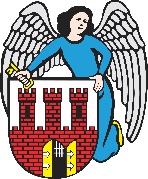     Radny Miasta Torunia        Piotr Lenkiewicz								Sz. Pan								Michał Zaleski								Prezydent Miasta ToruniaWNIOSEKPowołując się na § 18.1 Regulaminu Rady Miasta Torunia zwracam się do Pana Prezydenta z wnioskiem:- o przeprowadzenie prac porządkowych wokół tereny Zamku DybowskiegoUZASADNIENIETo wyjątkowe miejsce, tak chętnie i licznie odwiedzane przez mieszkańców i turystów jest permanentnie zaśmiecane i tym samym skutecznie zniechęca to powracania w tą część miasta. Jeszcze w ubiegłym roku wspólnie z mieszkańcami własnoręcznie sprzątałem teren zamku, zbierając kilka dobrych worków z różnymi śmieciami. Ostatnie ciepłe dni skłoniły wielu mieszkańców do odwiedzenie tego terenu na rodzinne spacery. Załączone zdjęcia są tylko nielicznym przykładem „niespodzianek” na jakie napotykamy. Bardzo proszę o podjęcie dobrych działań porządkowych tego unikalnego terenu.                                                                         /-/ Piotr Lenkiewicz										Radny Miasta Torunia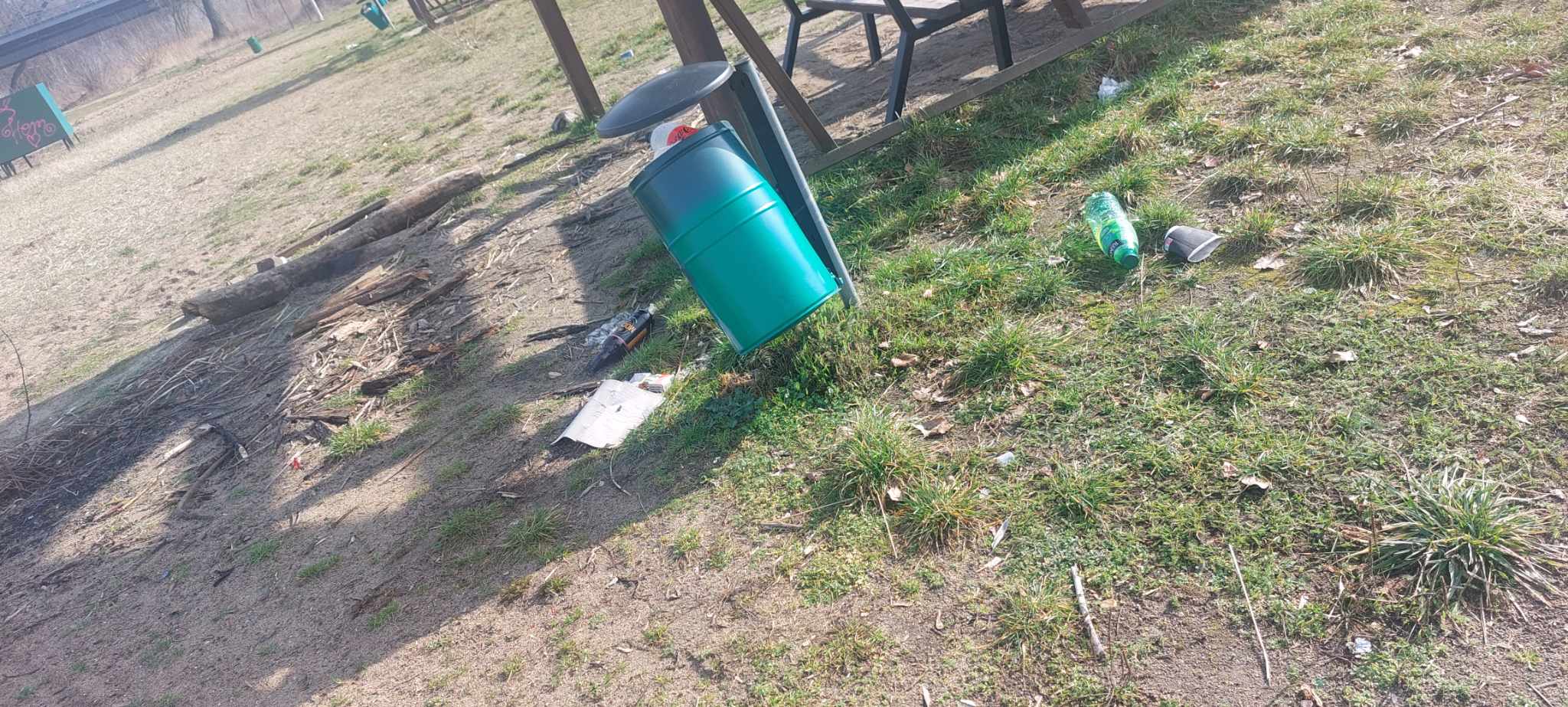 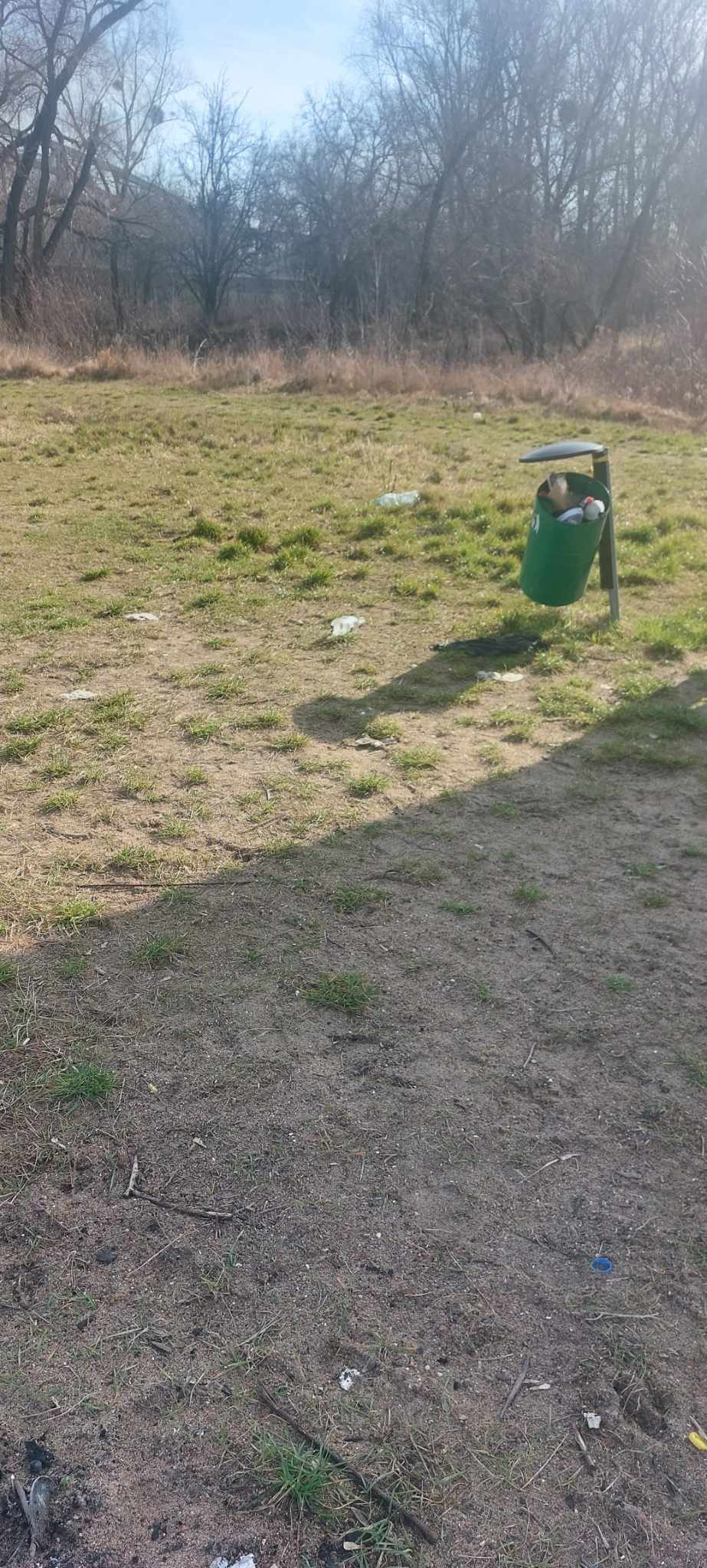 